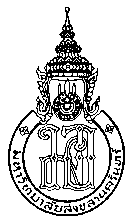 แบบขอเปลี่ยนแปลงวันสอบโครงร่างวิทยานิพนธ์ชื่อนักศึกษา (นาย/นาง/นางสาว)..............................................................................................รหัสนักศึกษา...........................หลักสูตร…………………………………………………..………………สาขาวิชา..........................................................แผน/แบบ………………...............2.	มีความประสงค์ขอเปลี่ยนแปลงวันสอบโครงร่างวิทยานิพนธ์ โดยมีรายละเอียดและกำหนดการสอบดังนี้	2.1	ชื่อวิทยานิพนธ์ (Title)		ภาษาไทย	………………………………………………………………………………………………………………………………………………………………	                         ………………………………………………………………………………………………………………………………………………………………		ภาษาอังกฤษ	………………………………………………………………………………………………………………………………………………………………	                         ………………………………………………………………………………………………………………………………………………………………	2.2	วัน เวลา และสถานที่สอบ		กำหนดการเดิม  วันที่…………..เดือน……………………………….พ.ศ……………..ตั้งแต่เวลา………………………..น. ถึง..............................น.    		ณ  ห้อง………………………………………………………………………………………… อาคาร………………………………………………………………………		กำหนดการใหม่ วันที่…………..เดือน……………………………….พ.ศ……………..ตั้งแต่เวลา………………………..น. ถึง..............................น.    		ณ  ห้อง………………………………………………………………………………………… อาคาร………………………………………………………………………3.	ได้ส่งวิทยานิพนธ์ให้กับคณะกรรมการสอบโครงร่างวิทยานิพนธ์ทุกคนแล้วเมื่อวันที่………………………………………………………………………….4. 	เหตุผลในการเปลี่ยนแปลง.............................................................................................................................................................................		จึงเรียนมาเพื่อโปรดพิจารณาลงนาม........................................................นักศึกษา			ลงนาม......................................................………	         (....................................................……..)	                                            (....................................................……..)		         ……………./…………………………../…………….	                                            อาจารย์ที่ปรึกษาวิทยานิพนธ์หลัก		                             	               .……………./…………………………../…………….   5. ผลการพิจารณา	คณะกรรมการบริหารหลักสูตรฯ			  อนุมัติ		  ไม่อนุมัติ เนื่องจาก………………………………………………………………………………………………………………	      ลงนาม...................................................................................		   (..............................................................................)	         ประธานคณะกรรมการบริหารหลักสูตรฯ		        		................./........................../...................